СЛУЖБЕНИ ЛИСТ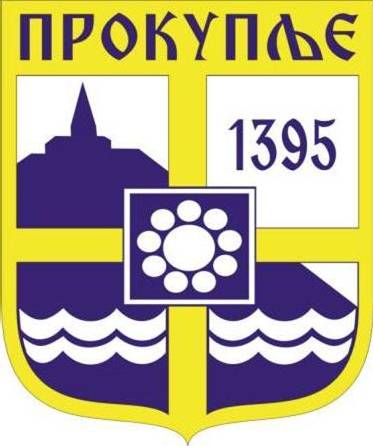 ГРАДА ПРОКУПЉА1У складу са чланом 137. и чланом 138. Закона о спорту (,, Сл.гласник РС“  бр. 10/2016) , а у вези члана 21. Правилника о одобравању и финансирању програма којима се задовољавају потребе и интереси грађана у области спорта у граду Прокупљу (,,Сл. лист града Прокупља“ бр. 3/19) Градско веће града Прокупља, на седници одржаној дана 19.04.2023. године, објављујеЈАВНО ОБАВЕШТЕЊЕ ЗА ДОДЕЛУ СРЕДСТАВА ЗА  СУФИНАНСИРАЊЕ ГОДИШЊИХ ПРОГРАМА ЗА 2024. ГОДИНУ, КОЈИМА СЕ ОСТВАРУЈЕ ОПШТИ ИНТЕРЕС У ОБЛАСТИ СПОРТА За реализацију суфинансирања редовног програма, у складу са чланом 2. Правилника, могуће је обезбедити средства за следећу врсту трошкова:Потребе и интереси грађана у области спорта на територији града Прокупља за 2024. годину реализују се кроз Годишње програме за:1) подстицање и стварање услова за унапређење спортске рекреације, односно бављења грађана спортом, посебно деце, омладине, жена и особа са инвалидитетом; 2) изградња, одржавање и опремање спортских објеката на територији јединице локалне самоуправе, а посебно јавних спортских терена у стамбеним насељима или у њиховој близини и школских спортских објеката, и набавка спортске опреме и реквизита; 3) организација спортских такмичења од посебног значаја за јединицу локалне самоуправе; 4) учешће спортских организација са територије јединице локалне самоуправе у домаћим и европским клупским такмичењима; 5) физичко васпитање деце предшколског узраста и школски спорт (унапређење физичког вежбања, рад школских спортских секција и друштава, општинска, градска и међуопштинска школска спортска такмичења и др.); 6) делатност организација у области спорта чији је оснивач јединица локалне самоуправе; 7) делатност организација у области спорта са седиштем на територији јединице локалне самоуправе које су од посебног значаја за јединицу локалне самоуправе; 8) стипендирање за спортско усавршавање категорисаних спортиста, посебно перспективних спортиста; 9) едукација, информисање и саветовање грађана, спортиста и осталих учесника у систему спорта о питањима битним за одговарајуће бављење спортским активностима и делатностима; 10) периодична тестирања, сакупљање, анализа и дистрибуција релевантних информација за адекватно задовољавање потреба грађана у области спорта на територији јединице локалне самоуправе, истраживачко-развојни пројекти и издавање спортских публикација; 11) унапређивање стручног рада учесника у систему спорта са територије јединице локалне самоуправе и подстицање запошљавања висококвалификованих спортских стручњака и врхунских спортиста; 12) награде и признања за постигнуте спортске резултате и допринос развоју спорта. Средства се распоређују  за суфинансирање спортских организација које имају седиште на територији града Прокупља.У складу са чланом 5. и 6. Правилника о одобравању и финансирању програма којима се задовољавају потребе и интереси грађана у области спорта у граду Прокупљу, носилац програма мора да:је регистрован у складу са Законом;је уписан у националну евиденцију у складу са Законом;искључиво или претежно послује на недобитној основи, има седиште на територији града Прокупља;је директно одговоран за припрему и извођење програма;испуњава прописане услове за обављање спортских активности и делатности, у складу са Законом;да делатност обавља најмање годину дана;је са успехом реализовао одобрени програм, уколико је био носилац програма ранијих година;располаже капацитетима за реализацију програма;је члан одговарајућег надлежног националног гранског спортског савеза;није у поступку ликвидације, стечаја и под привременом забраном обављања делатности;нема блокаду пословног рачуна у тренутку аплицирања, закључења уговора о реализовању програма и преноса средстава из буџета града Прокупља, пореске дугове или дугове према организацијама социјалног осигурања; иније у последње две године правоснажном одлуком кажњен за прекршај или привредни преступ у вези са својим финансијским пословањем, коришћењем имовине, раду са децом и спречавањем негативних појава у спорту.Носиоцу програма се неће одобрити програм у поступку доделе средстава ако јеу конфликту интереса; намерно или с крајњом непажњом лажно приказао податке тражене у обрасцима за подношење програма или ако је пропустио да да све потребне информације;покушао да дође до поверљивих информација или да утиче на Стручну комисију из члана 22. став 1. Правилника или на надлежне органе града Прокупља током евалуационог периода или неког претходног поступка доделе средстава.Носилац програма не може добијати средства из буџета града Прокупља за реализацију својих програма две године од дана када је утврђено да је у потпуности ненаменски употребио одобрена средства за реализацију програма или својим пропустом није постигао у битном делу планиране ефекте програма.Носиоцу програма не могу бити одобрена средстава за реализацију новог програма пре него што поднесе извештај о остваривању и реализацији одобреног програма у складу са чланом 34. став 8. Правилника.Надлежни територијални спортски савез града Прокупља је овлашћени предлагач и  подноси предлоге својих годишњих програма и предлоге годишњих програма спортских организација.Предлози годишњих програма састоје се из једне или више програмских целина, а подносе се одвојено за сваку од области.Пријаве за годишње програме подносе се у писаној форми, на посебном обрасцу исључиво надлежном Спортском савезу града Прокупљa,   у затвореној коверти са назнаком:Образац пријаве може се преузети на интернет презентацији Града  Прокупља. 	Рок за подношење пријаве је до  31. мaja 2023. године.	Образац који се подноси мора бити попуњен на рачунару, одштампан, оверен и потписан од стране лица које је овлашћено за заступање спортске организације. 	Неблаговремене и непотпуне пријаве, као и пријаве поднете у рукопису неће бити разматране.	Уз пријаву на Јавно обавештење потребно је доставити следећу документацију:Пропратно писмо у коме су наведене најосновније информације о организацији и предложеном програму (назив, временско трајање, финансијски износ тражених средстава) и које је потписало лице овлашћено за заступање организације, Копија решења о регистрацији организације,Два примерка обрасца предлога програма,Це-де/флеш са предлогом програма,Одлуке о суфинансирању програма или потврда намере о суфинансирању програма,Копија годишњег извештаја и завршног рачуна за претходну годину и финансијског плана за текућу годину,Писмо о намерама од издавача или медијских кућа уколико је програмом предвиђено бесплатно штампање или објављивање одређених промотивних материјала,Изјава да не постоје препреке из члана 118. став 5. и члана 133. став 5. Закона о спорту,Календар такмичења надлежног спортског савеза за програм организације спортског такмичења,Одлука надлежног органа носиоца програма о утврђивању предлога годишњег програма,Изјава о партнерству попуњена и потписана од стране свих партнера у програму,Одлука Спортског савеза о утврђивању предлога годишњих програма,Потврда надлежног националног гранског спортског савеза о чланству спортске организације,Диплома спортског стручњака  - копија,Дозвола за рад – копија,Уговор о ангажовању спортског стручњака (Уговор о раду и М образац или уговор о стручном ангажовању) – копија,Уговор о коришћењу спортског простора – копија.ІІІ. Поступак стручног прегледа и оцену поднетих предлога Годишњих програма извршиће Комисија за оцену годишњих и посебних програма у области спорта на територији града Прокупља, у складу са одредбама Закона о спорту (''Службени гласник РС'', број 10/16).	ГРАДСКО ВЕЋЕ ГРАДА ПРОКУПЉАБрој:  06-36/2023-02                                                                                      Дана: 19.04.2023. године                                                                                         ПРЕДСЕДНИК ГРАДСКОГ ВЕЋА                                                                                                         Милан Аранђеловић с.р.С а д р ж а ј1.Јавно обавештење за доделу средстава за суфинансирање годишњих програма за 2024.годину, којим се остварује општи интерес у области спорта..............................................................1-4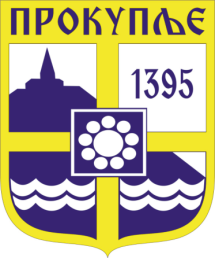    Издавач: Скупштина Грaда  Прокупља  Лист уредио Ивана Обрадовић  Главни и одговорни уредник: Секретар Скупштине Града  Прокупља  Александра ВукићевићГОДИНА XVБрој 18Прокупље19. Април2023.годинеЛист излази према потребиГодишња претплата: 1.000 дин.Цена овог броја износи: 40 дин.Рок за рекламацију: 10 данаГОДИШЊИ ПРОГРАМ КОЈИМ СЕ ОСТВАРУЈУ ПОТРЕБЕ И ИНТЕРЕСИ ГРАЂАНА У ОБЛАСТИ СПОРТА НА ТЕРИТОРИЈИ ГРАДА  ПРОКУПЉА ЗА 2024. ГОДИНУ